ΕΛΛΗΝΙΚΗ ΔΗΜΟΚΡΑΤΙΑ				   Αθήνα : 10.08.2020ΥΠΟΥΡΓΕΙΟ ΥΓΕΙΑΣ				                  Αριθ. Πρωτ.: 35419ΔΙΟΙΚΗΣΗ 1ης ΥΠΕ ΑΤΤΙΚΗΣΔΙΕΥΘΥΝΣΗ ΔΗΜΟΣΙΑΣ ΥΓΕΙΑΣΤαχ. Δ/νση: Βαλαωρίτου 18,Ταχ. Κώδικας: 106 71, ΑθήναΠληροφορίες: Ο. Χριστοφιλέα-Α. ΠρεσβέλουΤηλ. 210 3387841E-mail:  dir.ddy@1dype.gov.grΘΕΜΑ: «Τροποποίηση και Παράταση Πρόσκλησης Εκδήλωσης Ενδιαφέροντος για υποβολή αιτήσεων για την επιλογή Συντονιστών & Αναπληρωτών Συντονιστών Εκπαίδευσης Ν.4690/2020 (ΦΕΚ/ A/ 104 / 30.05.2020) για τις ειδικότητες                         α) Επείγουσα και Εντατική Νοσηλευτική (αρ. 58, παρ. 4, Ν.4690/2020)                             β)  Νοσηλευτική Δημόσιας Υγείας/ Κοινοτική Νοσηλευτική (αρ. 58, παρ. 5 του Ν.4690/2020»Σχετ.:   1. Οι διατάξεις των άρθρων 58 και 59 του Ν.4690/2020 (ΦΕΚ A 104 – 30/05/2020) περί Σύστασης Θέσεων Ειδικευομένων Νοσηλευτών και Εποπτείας Προγράμματος Νοσηλευτικών Ειδικοτήτων αντίστοιχα, 2. Η υπ’ αριθμ. Γ6α/Γ.Π.39226, άρθρο 7 (ΦΕΚ 2656/Β/30-6-2020) Απόφαση Γ.Γ. Υπηρεσιών Υγείας «Καθορισμός διαδικασίας για την λήψη ειδικότητας α) Επείγουσας και Εντατικής Νοσηλευτικής και β) Δημόσιας Υγείας/Κοινοτικής Νοσηλευτικής»3. Το υπ’ αριθμ. Γ6α/Γ.Π. οικ. 44476/10-07-2020 έγγραφο του Γ. Γ. Υπηρεσιών Υγείας Περί Ορισμού Συντονιστών και Αναπληρωτών Συντονιστών Εκπαίδευσης4. Η υπ’ αριθμ. 30736/10-07-2020 Πρόσκληση Εκδήλωσης Ενδιαφέροντος της 1ης Υ.ΠΕ. για υποβολή αιτήσεων Νοσηλευτών/τριών για ειδικότητα στην Επείγουσα και Εντατική Νοσηλευτική.5. Η υπ’ αριθμ. πρωτ. 32343/22-07-2020 Πρόσκληση Εκδήλωσης Ενδιαφέροντος για την Επιλογή Συντονισμών και Αναπληρωτών Συντονιστών Εκπαίδευσης για τις ειδικότητες: Επείγουσα και Εντατική Νοσηλευτική και Νοσηλευτική Δημόσιας Υγείας.6.  Ο υπ’ αριθμ. Ν. 4715/2020  (ΦΕΚ 149 τ. Α’/1-8-2020), άρθρο 32.Σε συνέχεια των ανωτέρω σχετικών και κατόπιν της δημοσίευσης του Ν. 4715/2020  (ΦΕΚ 149 τ. Α’/1-8-2020): Ρυθμίσεις για τη διασφάλιση της πρόσβασης σε ποιοτικές υπηρεσίες υγείας-Ίδρυση και καταστατικό του Οργανισμού Διασφάλισης της Ποιότητας στην Υγεία Α.Ε. (Ο.ΔΙ.Π.Υ.Α.Ε.), και άλλες επείγουσες διατάξεις αρμοδιότητας του Υπουργείου Υγείας και άλλες διατάξεις (σχ.6), σύμφωνα με την παρ. 5 του άρθρου  32:	 Σύμφωνα με το ως ανω (6) σχετ. τροποποιείται και παρατείνεται έως και τις 28/8/2020 η πρόσκληση εκδήλωσης ενδιαφέροντος σε Νοσηλευτές/τριες Πανεπιστημιακής Εκπαίδευσης ΠΕ ή ΤΕ, ελλείψει ΠΕ, που πληρούν τις προϋποθέσεις των άρθρων 58 και 59 (παρ/φος 2) του ν. 4690/2020 και του άρθρου 32 του Ν. 4715/20 και υπηρετούν στην Κεντρική Υπηρεσία ή στα  Νοσοκομεία ή στα  Κέντρα Υγείας της αρμοδιότητας της. 	Με απόφαση του Διοικητή της Υ.ΠΕ., μετά από γνώμη του Επιστημονικού Συμβουλίου της, θα ορισθούν Συντονιστές Εκπαίδευσης και Αναπληρωτές Συντονιστές Εκπαίδευσης των ειδικευόμενων Νοσηλευτών/τριών, μεταξύ των υποψηφίων που θα προσέλθουν στην παρούσα πρόσκληση, με τριετή θητεία, για την εποπτεία και τον συντονισμό της κλινικής και θεωρητικής εκπαίδευσης των Ειδικευομένων Νοσηλευτών.          Οι ενδιαφερόμενοι/ες καλούνται να υποβάλουν ηλεκτρονική αίτηση με συνημμένα τα απαραίτητα δικαιολογητικά έως και την Παρασκευή 28/8/2020 στην ηλεκτρονική διεύθυνση: nos.eidikotites@1dype.gov.grΕιδικότερα η πρόσκληση αφορά την επιλογή Συντονιστών και Αναπληρωτών Συντονιστών Εκπαίδευσης, για την εποπτεία και το συντονισμό της εκπαίδευσης των ειδικευόμενων  Νοσηλευτών για τις ειδικότητες: Α) Επείγουσα και Εντατική Νοσηλευτική Β) Νοσηλευτική Δημόσιας Υγείας/Κοινοτική ΝοσηλευτικήΑ) Επείγουσα και Εντατική ΝοσηλευτικήΣυντονιστής Εκπαίδευσης: Μία (1) θέση.Αναπληρωτές Συντονιστές: Δέκα τρείς (13) θέσεις, μία ανά Εκπαιδευτική Μονάδα (Ε.Μ.)Β) Νοσηλευτική Δημόσιας Υγείας/Κοινοτική Νοσηλευτική.Συντονιστής Εκπαίδευσης: Μία (1) θέση.Αναπληρωτής  Συντονιστής: Μία (1) θέση.Προϋποθέσεις (παράγραφος 2 του άρθρου 59 του Ν.4690/2020 ΦΕΚ A’ 104/ 30.05.2020, όπως τροποποιήθηκε από την παρ. 5 του άρθρου 32 του Ν. 4715/20  ) Νοσηλευτής/τρια κατηγορίας Πανεπιστημιακής Εκπαίδευσης ΠΕ ή ΤΕ (ελλείψει ΠΕ), που υπηρετεί σε ένα από τα Νοσοκομεία ή Κέντρα Υγείας ή την Κεντρική Υπηρεσία της Υ.ΠΕ.Κάτοχος συναφούς διδακτορικού διπλώματος ή συναφούς μεταπτυχιακού τίτλου ειδίκευσης ή συναφούς ειδικότητας Απαραίτητα ΔικαιολογητικάΑναλυτικό Βιογραφικό Σημείωμα Πιστοποιητικό Υπηρεσιακών ΜεταβολώνΑντίγραφα των αναφερόμενων τίτλων σπουδώνΓ) Σε ότι αφορά την επιλογή και συγκρότηση Τριμελούς Συμβουλίου Εκπαίδευσης, τούτο αποτελεί απόφαση του Υπουργού Υγείας, κατ’ εφαρμογή της παραγράφου 1, του άρθρου 59 του του ν. 4690/2020.Οι αποδέκτες της παρούσης καλούνται όπως άμεσα ενημερώσουν αρμοδίως τους/τις Νοσηλευτές/τριες  της Υπηρεσίας τους.                                                                                                                      Η ΥΠΟΔΙΟΙΚΗΤΡΙΑ                                                                                                                                                                                                                      ΓΙΑΝΝΟΥΛΑ ΝΤΑΒΩΝΗ                                                                	                                                   			Συνημμένο: (1)   Αίτηση Κοινοποίηση: Γενική Δ/νση Υπηρεσιών Υγείας –Δ/νση Νοσηλευτικής –Τμήμα Α’Εσωτ. Διανομή: 1. κ. Διοικητής, 2. Κ.κ. Υποδιοικήτριες, 3. ΔΔΥ., 4. ΔΠΑΠ, 5. Δ ΔΑΔ, 6. Δ.Ο.Ο.Υ.  7. Δ/νση Πληροφορικής, 8. ΕΝΥ, 9.Πίνακα ΑνακοινώσεωνΑ/ΑΝΟΣΟΚΟΜΕΙΑ ΕΚΠΑΙΔΕΥΤΙΚΕΣ ΜΟΝΑΔΕΣ  (Ε.Μ.)1Γ.Ν.Α. "Ο ΕΥΑΓΓΕΛΙΣΜΟΣ"2Γ.Ν. ΝΟΣΗΜΑΤΩΝ ΘΩΡΑΚΟΣ ΑΘΗΝΩΝ "ΣΩΤΗΡΙΑ"3Γ.Ν.Α. "Γ. ΓΕΝΝΗΜΑΤΑΣ"4Γ.Ν.Α. "ΚΟΡΓΙΑΛΕΝΕΙΟ - ΜΠΕΝΑΚΕΙΟ" Ε.Ε.Σ.5Γ.Ν.Α. "ΙΠΠΟΚΡΑΤΕΙΟ" 6Γ.Ν.Α. "ΣΙΣΜΑΝΟΓΛΕΙΟ"7Γ.Ν. ΑΤΤΙΚΗΣ "ΚΑΤ"8Γ.Ν.Ν.Ι. "ΚΩΝΣΤΑΝΤΟΠΟΥΛΕΙΟ" Γ.Ν. ΝΕΑΣ ΙΩΝΙΑΣ 9Γ.Ν.Α. "Η ΕΛΠΙΣ" 10Γ.Ν.Α. "ΛΑΙΚΟ"11ΓΕΝ. ΑΝΤΙΚΑΡΚΙΝΙΚΟ ΝΟΣΟΚΟΜΕΙΟ "ΑΓ. ΣΑΒΒΑΣ"12ΟΓΚΟΛ. ΝΟΣ. ΚΗΦΙΣΙΑΣ "ΟΙ ΑΓΙΟΙ ΑΝΑΡΓΥΡΟΙ"13Γ.Ν.Α. "ΑΛΕΞΑΝΔΡΑ"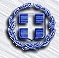 